Levure de boulanger : il faut que ça moussePlacez dans une zone chaude de la cuisine (en haut d'un meuble car l'air chaud monte, ou sur un radiateur) un sachet de levure de boulanger mélangé à de l'eau tiède avec un peu de miel ou de sucre.Après quelques minutes, vous observerez la formation d'une mousse en surface, preuve du début de l'entrée en action des levures !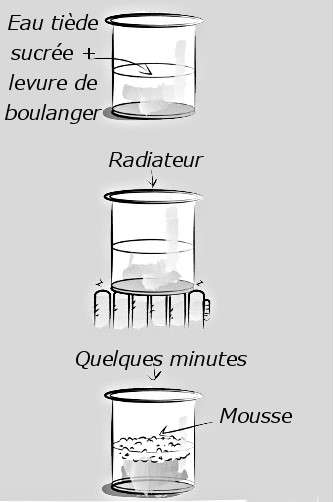 En plaçant un mélange d'eau tiède sucrée et de levure de boulanger dans un endroit chaud, une mousse se forme à la surface de l'eau. © Dunod  Mélangez cette préparation avec de la farine et de l'eau et, quelques heures plus tard, vous obtiendrez une pâte très aérée pleine de gros trous.